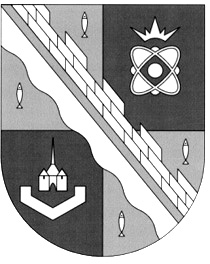 администрация МУНИЦИПАЛЬНОГО ОБРАЗОВАНИЯ                                        СОСНОВОБОРСКИЙ ГОРОДСКОЙ ОКРУГ  ЛЕНИНГРАДСКОЙ ОБЛАСТИКОМИТЕТ ФИНАНСОВРАСПОРЯЖЕНИЕ   от 18.06.2021  N  26-рО внесении изменений в распоряжение от 27.09.2019№30-р «Об утверждении формы перечня налоговых расходов муниципального образования Сосновоборский городской округ Ленинградской области»В соответствии с методическими рекомендациями по проведению оценки налоговых расходов муниципальных образований, разработанными Министерством финансов Российской Федерации:Внести изменение в приложение 1 распоряжения комитета финансов Сосновоборского городского округа от 27.09.2019 №30-р «Об утверждении формы перечня налоговых расходов муниципального образования Сосновоборский городской округ Ленинградской области»:Приложение 1 «ФОРМА Перечень налоговых расходов муниципального образования Сосновоборский городской округ Ленинградской области на очередной финансовый год» изложить в новой редакции.2. Настоящее распоряжение вступает в силу с даты его подписания.  3. Контроль за исполнением настоящего распоряжения оставляю за собой.Председатель комитета финансов                                                                  Т.Р. ПоповаСогласовано:Заместитель начальника юридического отдела, юрисконсульт______________ Т.М.НегореваИсп. Смольянинова Светлана СергеевнаБюджетный отделТел. (81369) 2-75-94Приложение 1 к распоряжению комитета финансов Сосновоборского городского округаот 27.09.2019 № 30-р Председатель комитета финансов                                       (подпись)                                   ФИОСогласовано:Куратор налогового расхода муниципального образования        (подпись)                         ФИОФормаПеречень налоговых расходов муниципального образования Сосновоборский городской округ Ленинградской областиФормаПеречень налоговых расходов муниципального образования Сосновоборский городской округ Ленинградской областиФормаПеречень налоговых расходов муниципального образования Сосновоборский городской округ Ленинградской областиФормаПеречень налоговых расходов муниципального образования Сосновоборский городской округ Ленинградской областиФормаПеречень налоговых расходов муниципального образования Сосновоборский городской округ Ленинградской областиФормаПеречень налоговых расходов муниципального образования Сосновоборский городской округ Ленинградской областиФормаПеречень налоговых расходов муниципального образования Сосновоборский городской округ Ленинградской областиФормаПеречень налоговых расходов муниципального образования Сосновоборский городской округ Ленинградской областиФормаПеречень налоговых расходов муниципального образования Сосновоборский городской округ Ленинградской области№ п/пКраткое наименование налогового расхода муниципального образованияПолное наименование налогового расхода муниципального образованияРеквизиты муниципального правового акта, которым устанавливается налоговая льгота Целевая категория налогоплательщиков, для которых предусмотрена налоговая льготаЦелевая категория налогового расхода муниципального образованияНаименование муниципальной программы / документа стратегического планирования / программы комплексного развития инфраструктурыНаименование структурного элемента муниципальной программы / документа стратегического планирования / программы комплексного развития инфраструктурыКуратор налогового расхода муниципального образования12 3 4 5 6 7 8 9 12